Guía “Itinerario de visita a los lugares a Visitar”Guía “Itinerario de visita a los lugares a Visitar”Guía “Itinerario de visita a los lugares a Visitar”Guía “Itinerario de visita a los lugares a Visitar”Guía “Itinerario de visita a los lugares a Visitar”Nombre:Nombre:Nombre:Curso: 8° BásicosCurso: 8° BásicosAsignatura: Educación TecnológicaAsignatura: Educación TecnológicaAsignatura: Educación TecnológicaFecha de Entrega: 24/Junio/2021Fecha de Entrega: 24/Junio/2021Profesor: Iván Duarte CancinoCódigo de la clase:Profesor: Iván Duarte CancinoCódigo de la clase:Unidad 2: Establecimiento del diseño soluciónUnidad 2: Establecimiento del diseño soluciónUnidad 2: Establecimiento del diseño soluciónDescripción de la actividad: Trabajo Individual proponen un itinerario de visita a los lugares más importantes y representativos de la identidad natural y cultural de su localidad o región.Descripción de la actividad: Trabajo Individual proponen un itinerario de visita a los lugares más importantes y representativos de la identidad natural y cultural de su localidad o región.Objetivo de aprendizaje: Identificar oportunidades o necesidades personales, grupales o locales que impliquen la creación de un producto tecnológico, reflexionando acerca de sus posibles aportes.Objetivo de aprendizaje: Identificar oportunidades o necesidades personales, grupales o locales que impliquen la creación de un producto tecnológico, reflexionando acerca de sus posibles aportes.Objetivo de aprendizaje: Identificar oportunidades o necesidades personales, grupales o locales que impliquen la creación de un producto tecnológico, reflexionando acerca de sus posibles aportes.Puntaje ideal:            28 puntosPuntaje Mínimo Aprob.  13 puntosPuntaje obtenido:Exigencia: 50%Puntaje obtenido:Exigencia: 50%Puntaje obtenido:Exigencia: 50%Calificación:Instrucciones:Responde:¿Qué es un Itinerario? (2 pts)¿Qué tipos de Itinerarios Hay? (2pts)¿Cómo se realiza un Itinerario de viaje? (2 pts)¿Qué es una ruta turística? (2 pts)A partir de la investigación y los análisis realizados anteriormente, las y los estudiantes proponen un itinerario de visita a los lugares más importantes y representativos de la identidad natural y cultural de su localidad o región. (10 Pts)Sobre el ma pa de la localidad o región determinen cuáles serán los 5 de los 7 lugares de la actividad anterior que visitarán y plasmen el recorrido e indiquen la identidad patrimonial natural y cultural de su localidad o región. (10pts)Enviar trabajos a través de gsuite classroomInstrucciones:Responde:¿Qué es un Itinerario? (2 pts)¿Qué tipos de Itinerarios Hay? (2pts)¿Cómo se realiza un Itinerario de viaje? (2 pts)¿Qué es una ruta turística? (2 pts)A partir de la investigación y los análisis realizados anteriormente, las y los estudiantes proponen un itinerario de visita a los lugares más importantes y representativos de la identidad natural y cultural de su localidad o región. (10 Pts)Sobre el ma pa de la localidad o región determinen cuáles serán los 5 de los 7 lugares de la actividad anterior que visitarán y plasmen el recorrido e indiquen la identidad patrimonial natural y cultural de su localidad o región. (10pts)Enviar trabajos a través de gsuite classroomInstrucciones:Responde:¿Qué es un Itinerario? (2 pts)¿Qué tipos de Itinerarios Hay? (2pts)¿Cómo se realiza un Itinerario de viaje? (2 pts)¿Qué es una ruta turística? (2 pts)A partir de la investigación y los análisis realizados anteriormente, las y los estudiantes proponen un itinerario de visita a los lugares más importantes y representativos de la identidad natural y cultural de su localidad o región. (10 Pts)Sobre el ma pa de la localidad o región determinen cuáles serán los 5 de los 7 lugares de la actividad anterior que visitarán y plasmen el recorrido e indiquen la identidad patrimonial natural y cultural de su localidad o región. (10pts)Enviar trabajos a través de gsuite classroomInstrucciones:Responde:¿Qué es un Itinerario? (2 pts)¿Qué tipos de Itinerarios Hay? (2pts)¿Cómo se realiza un Itinerario de viaje? (2 pts)¿Qué es una ruta turística? (2 pts)A partir de la investigación y los análisis realizados anteriormente, las y los estudiantes proponen un itinerario de visita a los lugares más importantes y representativos de la identidad natural y cultural de su localidad o región. (10 Pts)Sobre el ma pa de la localidad o región determinen cuáles serán los 5 de los 7 lugares de la actividad anterior que visitarán y plasmen el recorrido e indiquen la identidad patrimonial natural y cultural de su localidad o región. (10pts)Enviar trabajos a través de gsuite classroomInstrucciones:Responde:¿Qué es un Itinerario? (2 pts)¿Qué tipos de Itinerarios Hay? (2pts)¿Cómo se realiza un Itinerario de viaje? (2 pts)¿Qué es una ruta turística? (2 pts)A partir de la investigación y los análisis realizados anteriormente, las y los estudiantes proponen un itinerario de visita a los lugares más importantes y representativos de la identidad natural y cultural de su localidad o región. (10 Pts)Sobre el ma pa de la localidad o región determinen cuáles serán los 5 de los 7 lugares de la actividad anterior que visitarán y plasmen el recorrido e indiquen la identidad patrimonial natural y cultural de su localidad o región. (10pts)Enviar trabajos a través de gsuite classroom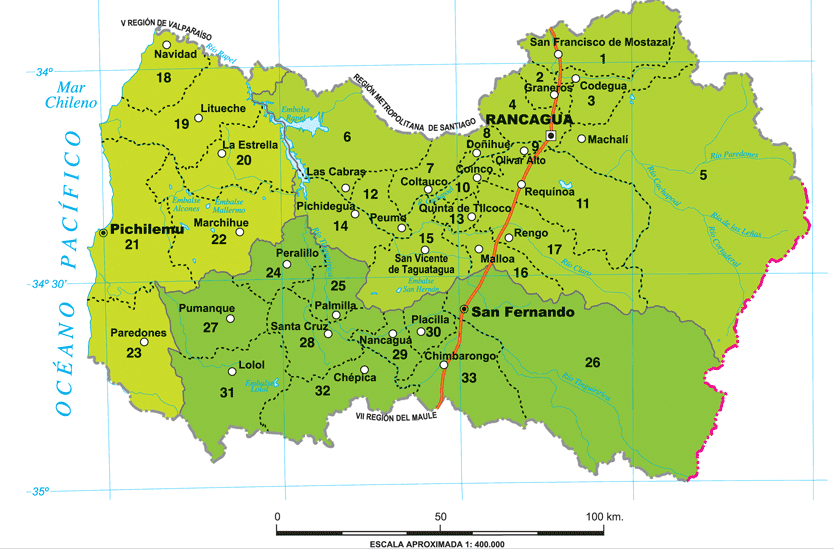 